 Факторы, влияющие на условия труда работающихЗАПИШИТЕ КОНСПЕКТ СО СЛАЙДОВ В ТЕТРАДЬДАЙТЕ ОТВЕТЫ НА ВОПРОСЫ ТЕСТА В КОНЦЕ ТЕМЫ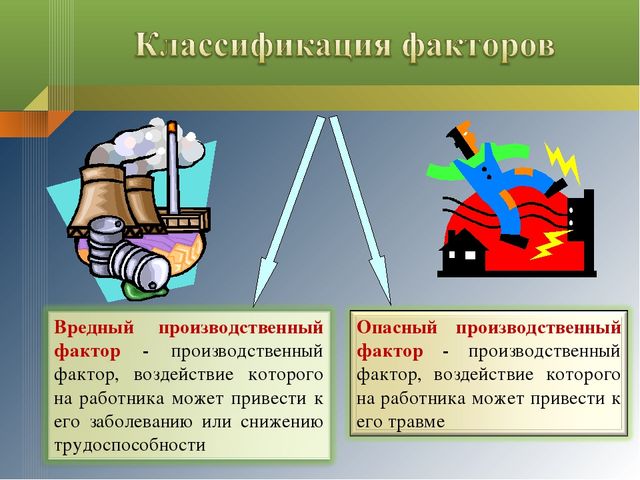 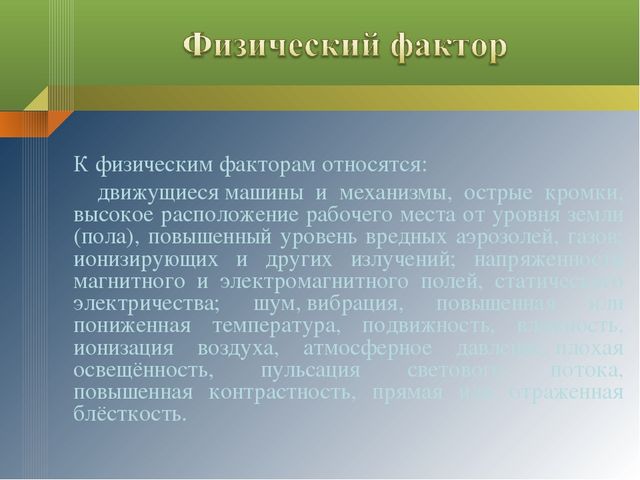 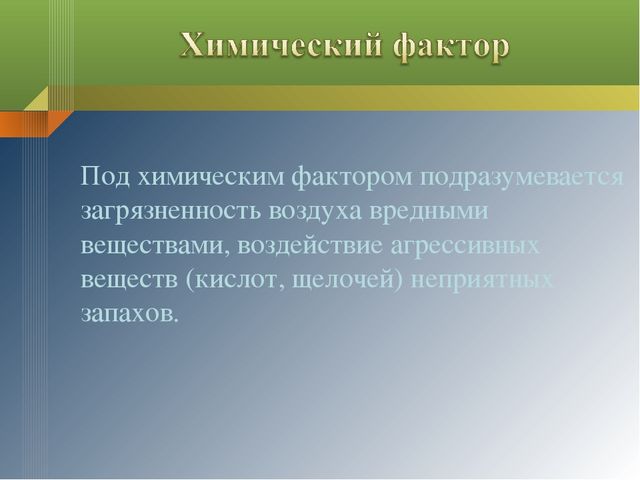 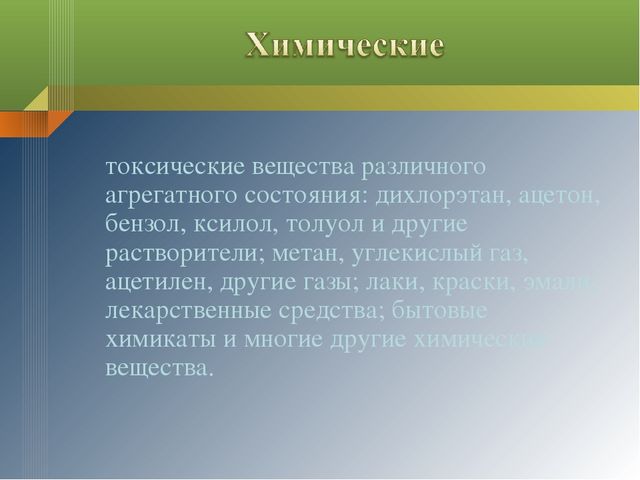 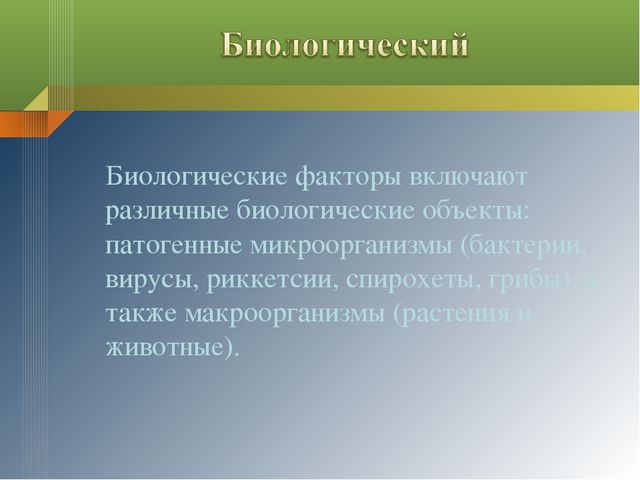 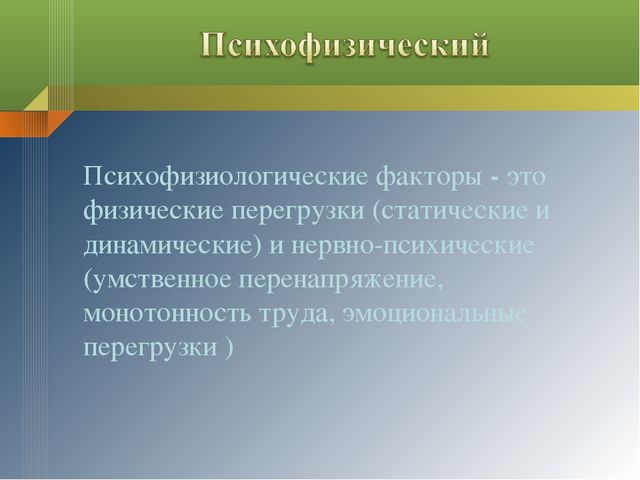 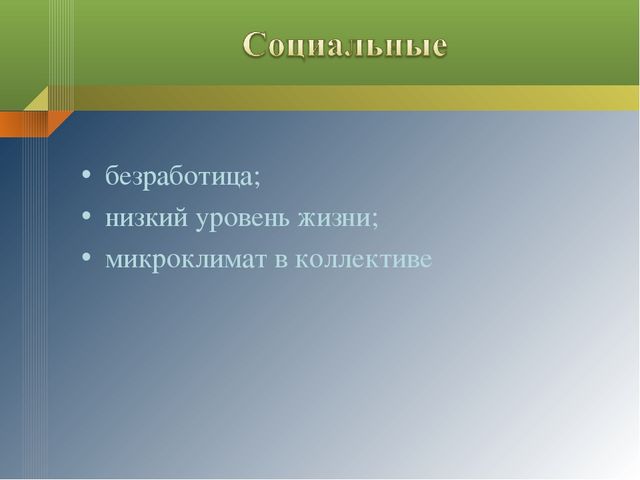 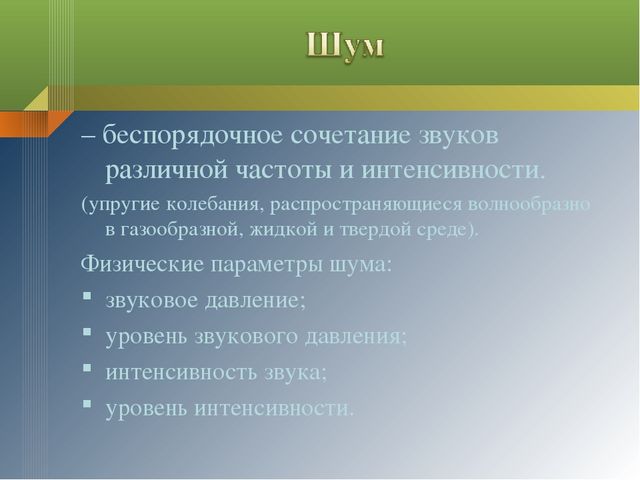 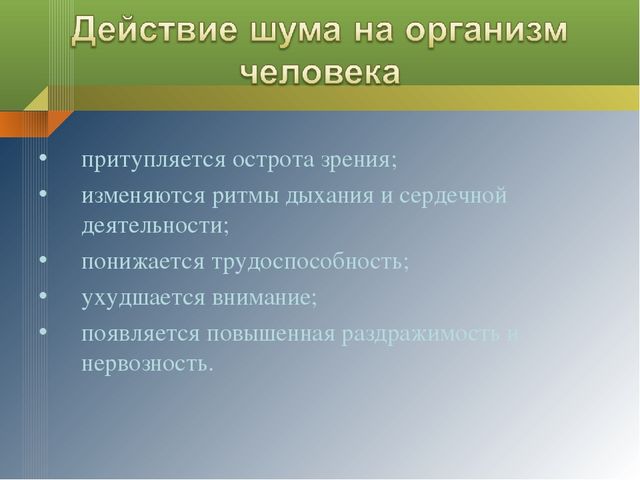 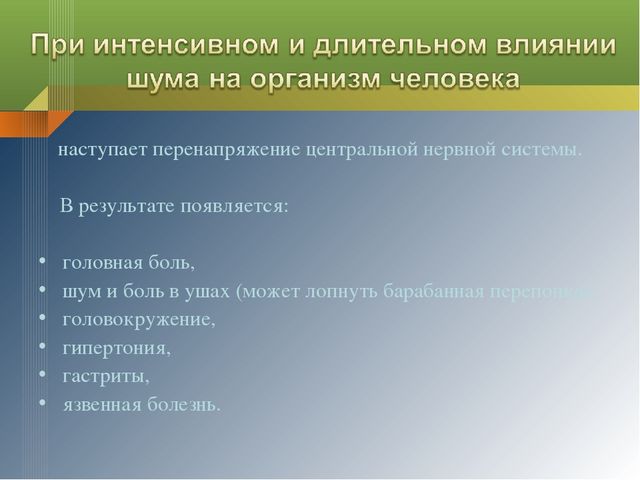 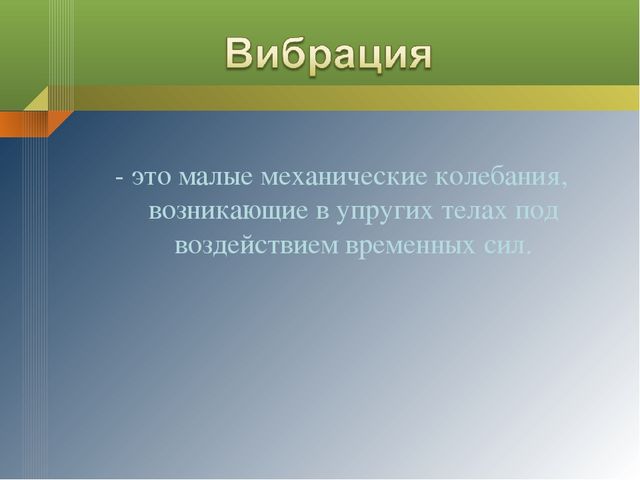 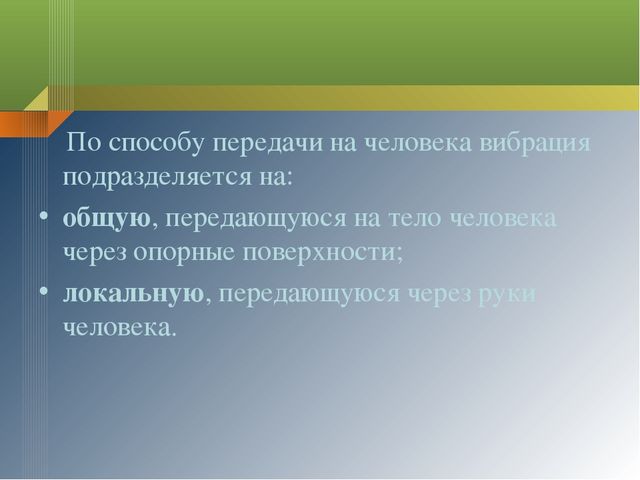 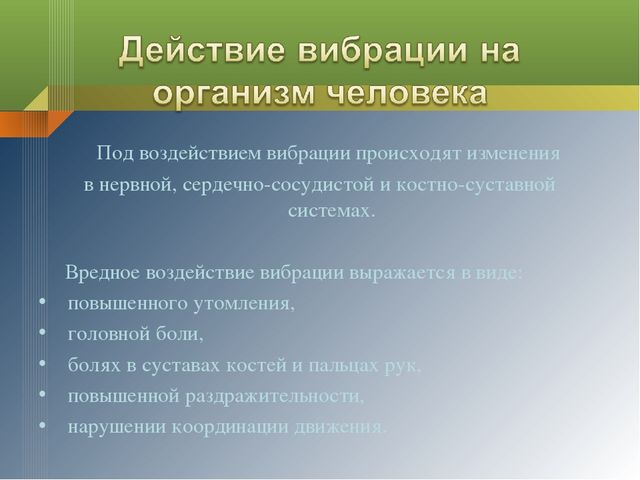 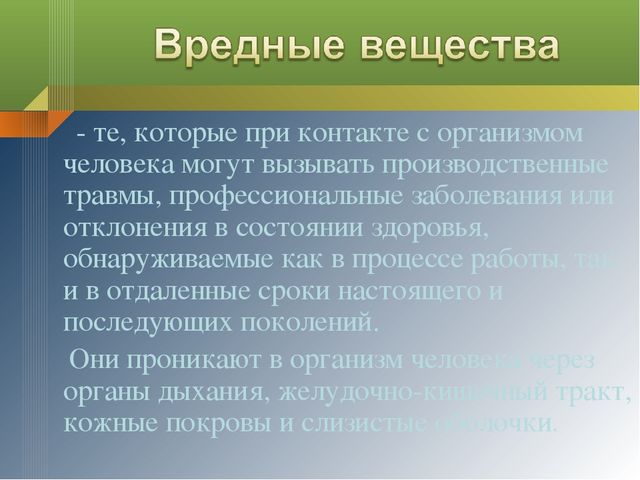 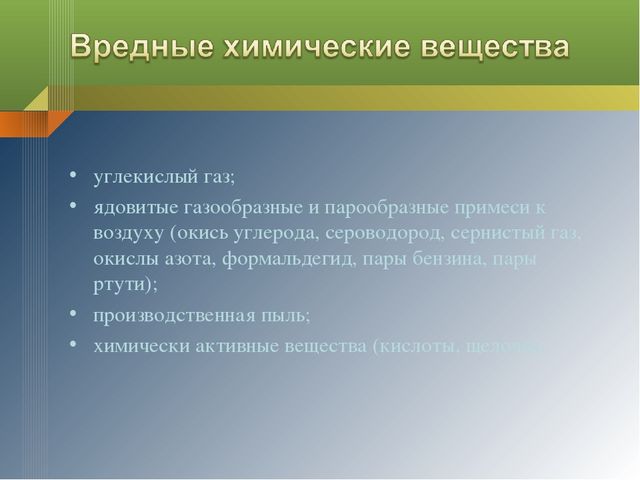 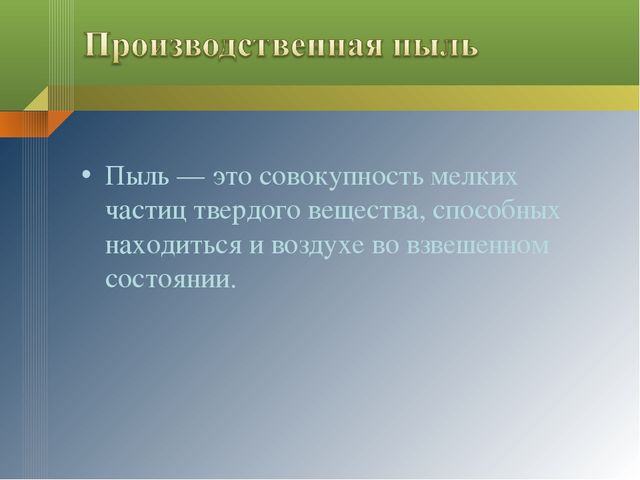 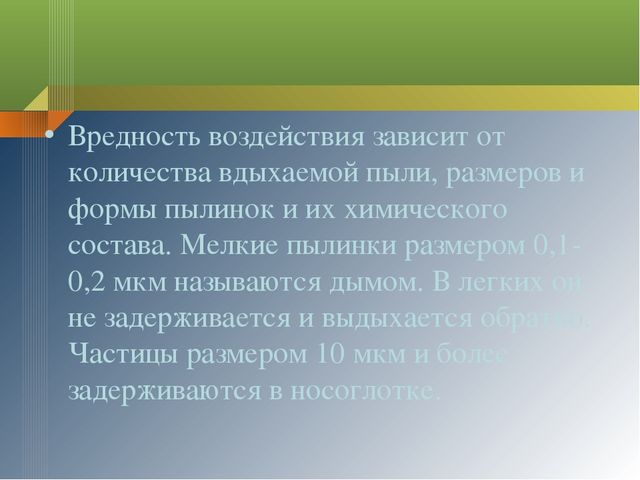 
Тест «Факторы, влияющие на условия труда работающих»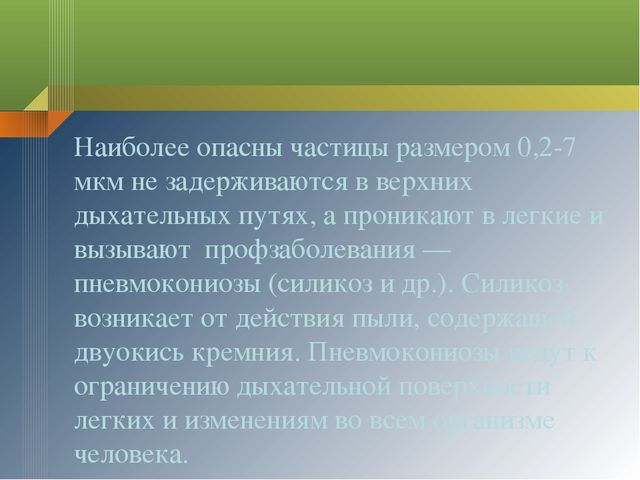 1. Фактор, воздействие которого на работника может привести к его заболеванию или снижению трудоспособности а. опасныйб. вредныйв. Социальный2. движущиеся машины и механизмы, острые кромки, высокое расположение рабочего места от уровня земли (пола) и тд. относятся:А. к физическим факторамБ. к вредным факторамВ. К травмирующим факторам3. загрязненность воздуха вредными веществами, воздействие агрессивных веществ (кислот, щелочей) неприятных запахов этоА. биологические факторыБ. заражающие факторыВ. Химические факторы4. К социальному фактору, влияющему на условия труда относятся:А. физическая усталостьБ. низкий уровень жизниВ. Вирусы, микроорганизмы5. физические перегрузки (статические и динамические) и нервно-психические (умственное перенапряжение, монотонность труда, эмоциональные перегрузки ) относятся:А. к психофизическим факторамБ. к биологическим факторамВ. к социальным факторам